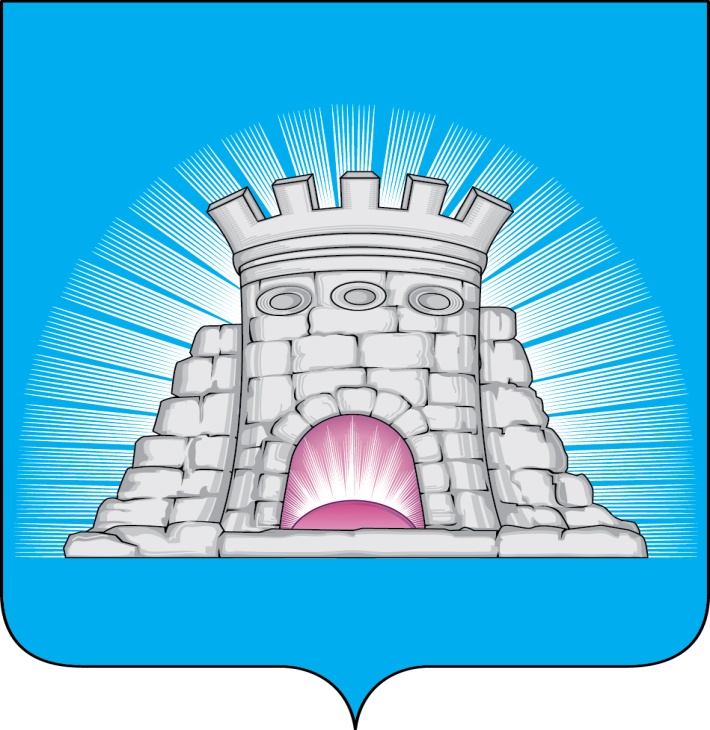                           П О С Т А Н О В Л Е Н И Е25.05.2023  № 756/5г. ЗарайскО внесении изменений в муниципальную программу городскогоокруга Зарайск Московской области «Переселение гражданиз аварийного жилищного фонда» на срок 2023-2027 годы,утвержденную постановлением главы городского округа Зарайскот 09.12.2022 № 2217/12В соответствии с решением Совета депутатов городского округа Зарайск Московской области от 15.12.2022 №  6/1 «О бюджете городского округа Зарайск Московской области на 2023 год и плановый период 2024 и 2025 годов» (в редакции от 30.03.2023 № 10/1), Порядком разработки, реализации и оценки эффективности муниципальных программ городского округа Зарайск Московской области, утвержденным постановлением главы городского округа Зарайск Московской области от 07.11.2022 № 1991/11,П О С Т А Н О В Л Я Ю:1. Внести изменения в муниципальную программу городского округа Зарайск Московской области «Переселение граждан из аварийного жилищного фонда»  на срок 2023-2027 годы (далее – Программа), утвержденную постановлением главы городского округа Зарайск от 09.12.2022 № 2217/12, изложив Программу в новой редакции (прилагается).2. Службе по взаимодействию СМИ администрации городского округа Зарайск Московской области разместить настоящее постановление на официальном сайте администрации городского округа Зарайск Московской области в информационно-телекоммуникационной сети «Интернет» (https://zarrayon.ru/).Глава городского округа В.А. ПетрущенкоВерноНачальник службы делопроизводства		 Л.Б. Ивлева     25.05.2023 													011171Разослано: в дело,  ФУ, ОЭ и И, Мешкову А.Н., Шолохову А.В., отдел КСДХ и Т, КСП, юр. отделу, СВ со СМИ, прокуратуре.                                8 496 66 2-54-38